Twitter Issue:Created 2 Projects Smartconnect1 and smartconnect123 and tried to config below keys and token to genesys.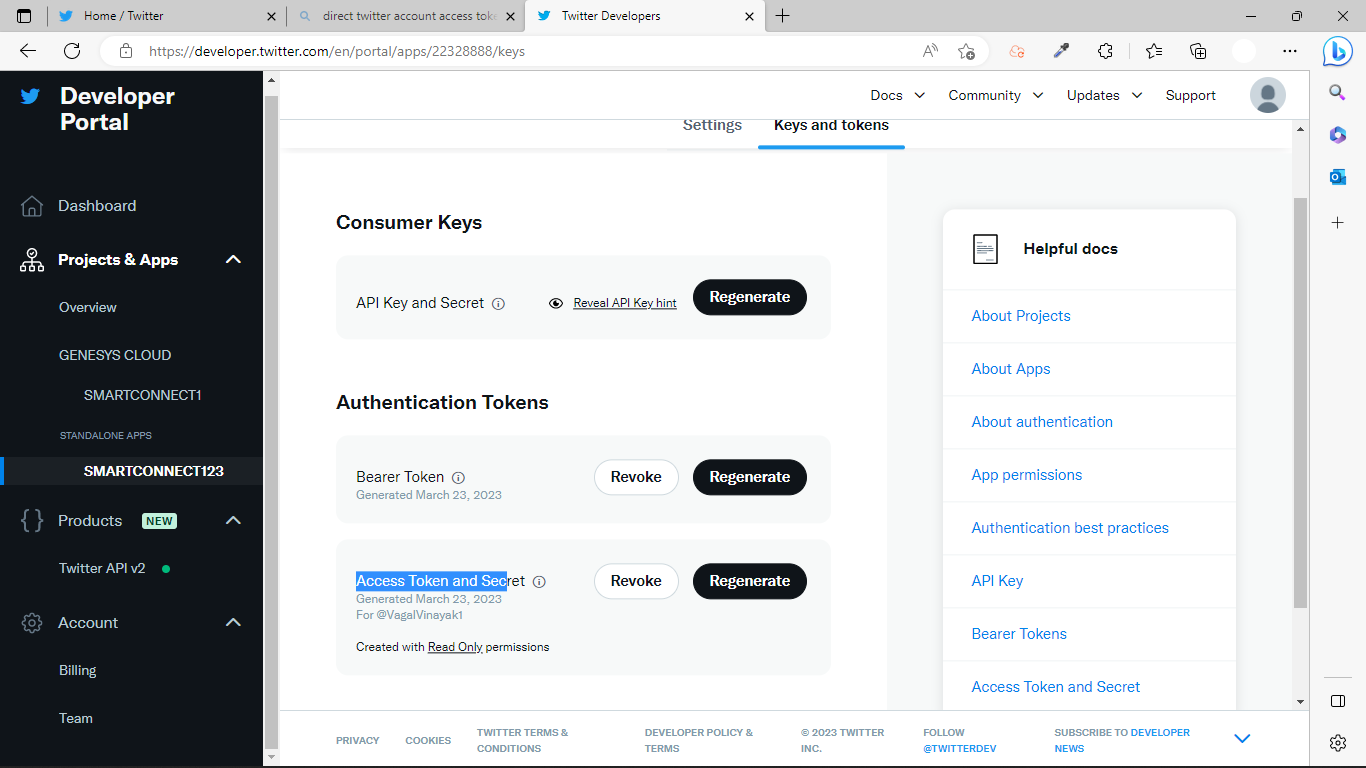 2> Genesys Cloud Configuration    Error: Integration creation failed for an unknown reason.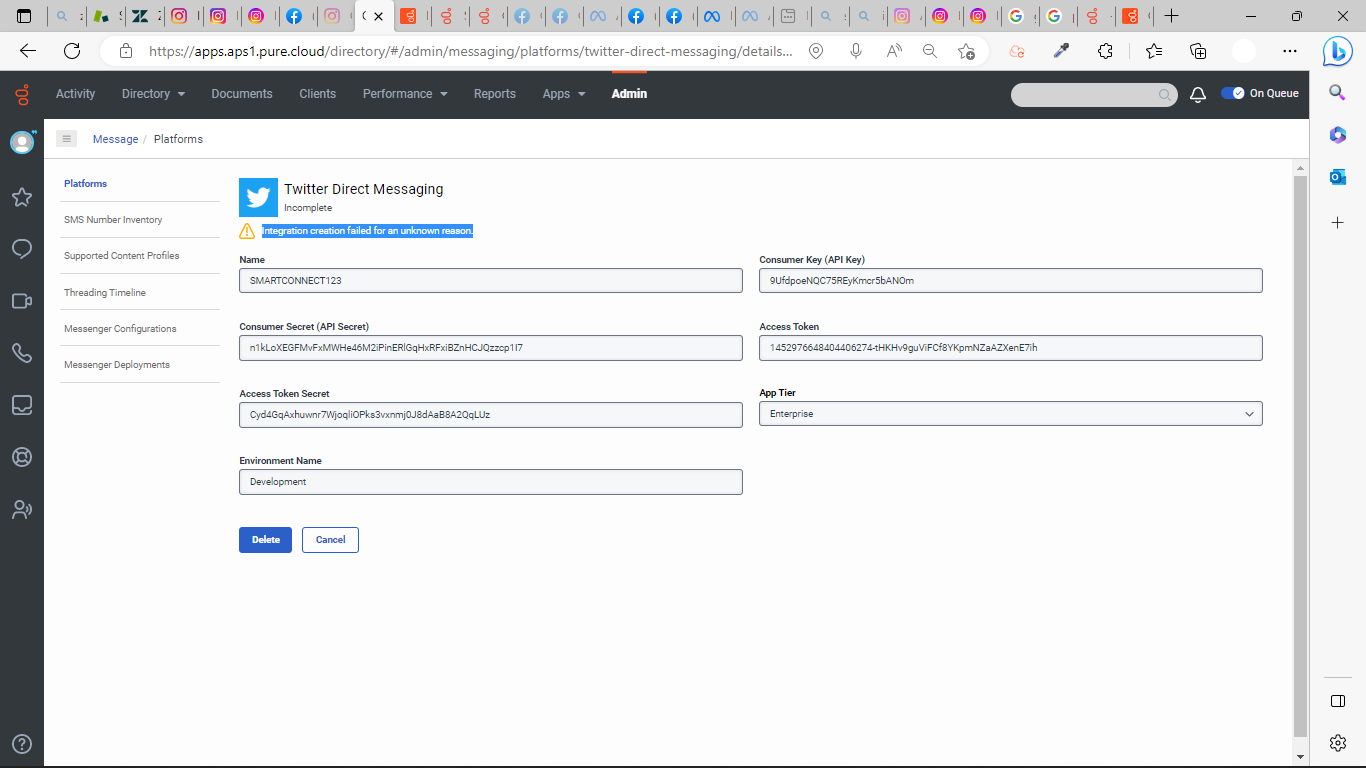 